ATA DE APRESENTAÇÃO DO TRABALHO DE CONCLUSÃO DE CURSO (TCC)	Aos ___ (______________________) dias do mês de __________ de ________, na Faculdade de Educação da UFJF, foi apresentado o Trabalho de Conclusão de Curso, conforme Capítulo XII, do Regulamento Acadêmico da Graduação, intitulado ______________________________________ e elaborado por ___________________________________________________.Participaram da banca o/a professor/a orientador/a ______________________________________________________ e o/a professor/a ____________________________________________________, na condição de avaliadores do trabalho. 	Concluído o processo de avaliação, a banca estabeleceu o seguinte parecer: ______________________________________________________________________________________________________________________________________________________________________________________________________________________________________________________________________________________________________________________________________________________________e atribuiu o resultado de (0 a 100): _____________.
Nada mais havendo a tratar, a Ata foi lida e assinada pelos membros da banca examinadora e pelo/a autor/a do referido trabalho. 		Juiz de Fora, ____ de ___________ de ________.Assinatura dos membros da banca examinadora:______________________________________________________________________________________________________Assinatura do/a discente autor/a do Trabalho de Conclusão de Curso:____________________________________________________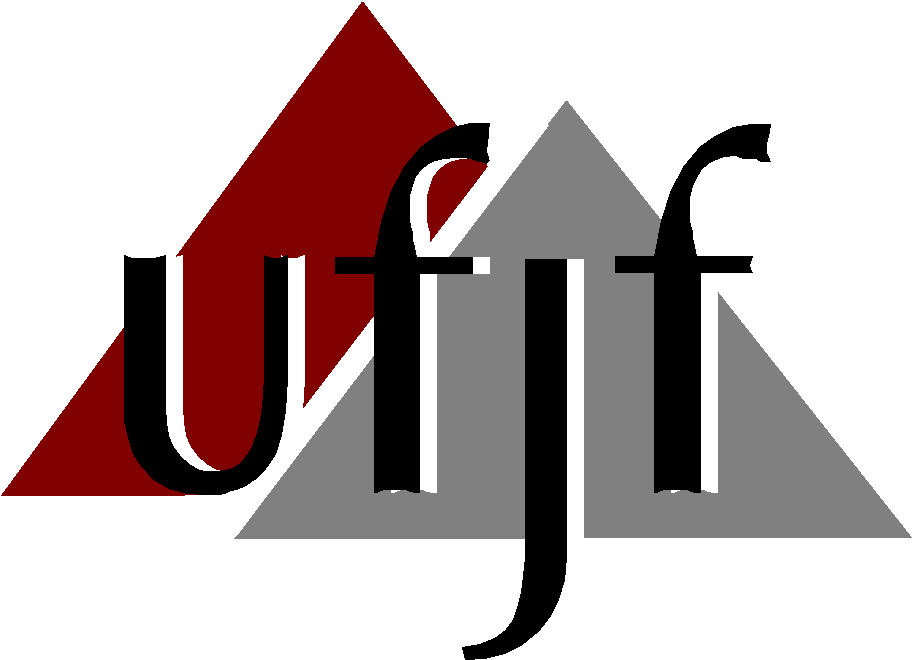 Universidade Federal de Juiz de ForaFaculdade de Educação Coordenação de Pedagogia